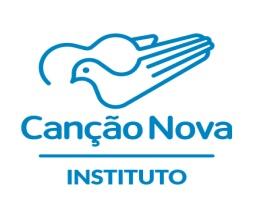 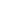 CONCESSÃO DE BOLSA DE ESTUDO FILANTRÓPICA – 2021                FORMULÁRIO SOCIOECONÔMICO                            Instituto Canção NovaO aluno candidato é:(   )  Filho de Funcionário da FJPII  (   )  Filho de Funcionário da Associação Canção Nova(   )  Filho de Missionário da Comunidade Canção Nova   (   ) Não tem nenhum vínculo com a FJPII e Com. Canção Nova(   ) Algum membro da família trabalha na FJPII ou AIPF - Grau de parentesco: ______________________________________________________________________A inveracidade das informações neste formulário, quando constatado a qualquer tempo, implicará na perda do benefício por ventura concedido e cobranças das diferenças usufruídas. Declaro que as informações prestadas são verdadeiras. Autorizo a apresentação desses documentos aos órgãos públicos, quando necessário.Estou ciente de que as informações fornecidas neste formulário se dão em cumprimento à Lei 11.096/05 e à Lei 12.101/09 que trata de Concessão de Bolsas de Estudo por Entidades Filantrópicas na área da Educação.Cachoeira Paulista, ______ de ___________________________ de 2020.____________________________________________Assinatura do responsável do aluno candidatoEspaço reservado para o Serviço Social do Instituto Canção Nova, favor, não preencher.OBSERVAÇÕES DO ASSISTENTE SOCIAL____________________________________________________________________________________________________________________________________________________________________________________________________________________________________________________________________________________________________________________________________________________________________________________________________________________________________________________________________________________________________________________________________________________________________________________________________________________________________________________________________________________________________________________________________________________________________________________________________________________________________________________________________________________________________________________________________________________________________________________________________________________________________________________________________________________________________________________________________________________________________________________________________________________________________________________________________________________________________________________________________Nome Completo do Aluno Candidato: Ano/ Turma: Idade do aluno candidato:Data de Nascimento:O aluno candidato é portador de algum tipo de deficiência? (   ) Não (   ) Sim   Qual? (Apresentar Laudo)O aluno candidato é portador de algum tipo de deficiência? (   ) Não (   ) Sim   Qual? (Apresentar Laudo)USO DO SERVIÇO SOCIAL(Favor não preencher)USO DO SERVIÇO SOCIAL(Favor não preencher)USO DO SERVIÇO SOCIAL(Favor não preencher)(   ) Aluno Filantrópico(   ) Aluno Não FilantrópicoRenda Per Capita Familiar R$Vulnerabilidade:Vulnerabilidade:Vulnerabilidade:I - IDENTIFICAÇÃO DO ALUNO CANDIDATOI - IDENTIFICAÇÃO DO ALUNO CANDIDATOI - IDENTIFICAÇÃO DO ALUNO CANDIDATOI - IDENTIFICAÇÃO DO ALUNO CANDIDATOI - IDENTIFICAÇÃO DO ALUNO CANDIDATOI - IDENTIFICAÇÃO DO ALUNO CANDIDATOI - IDENTIFICAÇÃO DO ALUNO CANDIDATOI - IDENTIFICAÇÃO DO ALUNO CANDIDATOI - IDENTIFICAÇÃO DO ALUNO CANDIDATOI - IDENTIFICAÇÃO DO ALUNO CANDIDATOI - IDENTIFICAÇÃO DO ALUNO CANDIDATOI - IDENTIFICAÇÃO DO ALUNO CANDIDATOI - IDENTIFICAÇÃO DO ALUNO CANDIDATOI - IDENTIFICAÇÃO DO ALUNO CANDIDATOI - IDENTIFICAÇÃO DO ALUNO CANDIDATOCPF:CPF:Número de identidade:Número de identidade:Órgão emissor UFÓrgão emissor UFÓrgão emissor UFÓrgão emissor UFÓrgão emissor UFÓrgão emissor UFData de emissão______/_______/_______Data de emissão______/_______/_______Data de emissão______/_______/_______Data de emissão______/_______/_______Data de emissão______/_______/_______FiliaçãoMãe: ________________________________________________________________________________________________________________________________                   Pai: ________________________________________________________________________________________________________________________________FiliaçãoMãe: ________________________________________________________________________________________________________________________________                   Pai: ________________________________________________________________________________________________________________________________FiliaçãoMãe: ________________________________________________________________________________________________________________________________                   Pai: ________________________________________________________________________________________________________________________________FiliaçãoMãe: ________________________________________________________________________________________________________________________________                   Pai: ________________________________________________________________________________________________________________________________FiliaçãoMãe: ________________________________________________________________________________________________________________________________                   Pai: ________________________________________________________________________________________________________________________________FiliaçãoMãe: ________________________________________________________________________________________________________________________________                   Pai: ________________________________________________________________________________________________________________________________FiliaçãoMãe: ________________________________________________________________________________________________________________________________                   Pai: ________________________________________________________________________________________________________________________________FiliaçãoMãe: ________________________________________________________________________________________________________________________________                   Pai: ________________________________________________________________________________________________________________________________FiliaçãoMãe: ________________________________________________________________________________________________________________________________                   Pai: ________________________________________________________________________________________________________________________________FiliaçãoMãe: ________________________________________________________________________________________________________________________________                   Pai: ________________________________________________________________________________________________________________________________FiliaçãoMãe: ________________________________________________________________________________________________________________________________                   Pai: ________________________________________________________________________________________________________________________________FiliaçãoMãe: ________________________________________________________________________________________________________________________________                   Pai: ________________________________________________________________________________________________________________________________FiliaçãoMãe: ________________________________________________________________________________________________________________________________                   Pai: ________________________________________________________________________________________________________________________________FiliaçãoMãe: ________________________________________________________________________________________________________________________________                   Pai: ________________________________________________________________________________________________________________________________FiliaçãoMãe: ________________________________________________________________________________________________________________________________                   Pai: ________________________________________________________________________________________________________________________________Endereço residencial (rua, avenida)Endereço residencial (rua, avenida)Endereço residencial (rua, avenida)Endereço residencial (rua, avenida)Endereço residencial (rua, avenida)Endereço residencial (rua, avenida)Endereço residencial (rua, avenida)Endereço residencial (rua, avenida)Nº:Nº:Nº:Complemento:Complemento:Complemento:Complemento:Bairro:Bairro:Bairro:CEP:CEP:Município:Município:Município:Município:Município:Município:UF:UF:UF:UF:Ponto de Referência:Ponto de Referência:Ponto de Referência:Ponto de Referência:Ponto de Referência:Telefone celular dos responsáveis: Telefone celular dos responsáveis: Telefone celular dos responsáveis: Telefone celular dos responsáveis: Telefone celular dos responsáveis: Telefone celular dos responsáveis: Telefone celular dos responsáveis: Telefone celular dos responsáveis: Telefone celular dos responsáveis: Telefone celular dos responsáveis: Telefone residencial: Telefone residencial: Telefone residencial: Telefone residencial: Telefone residencial: Nome do responsável:Nome do responsável:Nome do responsável:Nome do responsável:Nome do responsável:Nome do responsável:Nome do responsável:Nome do responsável:Nome do responsável:Nome do responsável:Sexo:(  ) Masculino (  ) FemininoSexo:(  ) Masculino (  ) FemininoSexo:(  ) Masculino (  ) FemininoSexo:(  ) Masculino (  ) FemininoSexo:(  ) Masculino (  ) FemininoSexo:(  ) Masculino (  ) FemininoSexo:(  ) Masculino (  ) FemininoSexo:(  ) Masculino (  ) FemininoSexo:(  ) Masculino (  ) FemininoSexo:(  ) Masculino (  ) FemininoSexo:(  ) Masculino (  ) FemininoSexo:(  ) Masculino (  ) FemininoSexo:(  ) Masculino (  ) FemininoSexo:(  ) Masculino (  ) FemininoSexo:(  ) Masculino (  ) Feminino Município e Estado de origem: Município e Estado de origem: Município e Estado de origem: Município e Estado de origem: Município e Estado de origem: Município e Estado de origem: Município e Estado de origem: Município e Estado de origem: Município e Estado de origem: Município e Estado de origem: Município e Estado de origem: Município e Estado de origem: Município e Estado de origem: Município e Estado de origem: Município e Estado de origem:II - SITUAÇÃO HABITACIONAL DO NÚCLEO FAMILIAR DO ALUNO CANDIDATOII - SITUAÇÃO HABITACIONAL DO NÚCLEO FAMILIAR DO ALUNO CANDIDATOII - SITUAÇÃO HABITACIONAL DO NÚCLEO FAMILIAR DO ALUNO CANDIDATOII - SITUAÇÃO HABITACIONAL DO NÚCLEO FAMILIAR DO ALUNO CANDIDATOII - SITUAÇÃO HABITACIONAL DO NÚCLEO FAMILIAR DO ALUNO CANDIDATOII - SITUAÇÃO HABITACIONAL DO NÚCLEO FAMILIAR DO ALUNO CANDIDATOII - SITUAÇÃO HABITACIONAL DO NÚCLEO FAMILIAR DO ALUNO CANDIDATOII - SITUAÇÃO HABITACIONAL DO NÚCLEO FAMILIAR DO ALUNO CANDIDATOII - SITUAÇÃO HABITACIONAL DO NÚCLEO FAMILIAR DO ALUNO CANDIDATOII - SITUAÇÃO HABITACIONAL DO NÚCLEO FAMILIAR DO ALUNO CANDIDATOII - SITUAÇÃO HABITACIONAL DO NÚCLEO FAMILIAR DO ALUNO CANDIDATOII - SITUAÇÃO HABITACIONAL DO NÚCLEO FAMILIAR DO ALUNO CANDIDATOII - SITUAÇÃO HABITACIONAL DO NÚCLEO FAMILIAR DO ALUNO CANDIDATOII - SITUAÇÃO HABITACIONAL DO NÚCLEO FAMILIAR DO ALUNO CANDIDATOII - SITUAÇÃO HABITACIONAL DO NÚCLEO FAMILIAR DO ALUNO CANDIDATOTempo de residência na cidade de Cachoeira Paulista:(  ) Inferior a 1 ano (  ) De 1 a 2 anos (  ) De 3 a 4 anos  (  ) De 5 a 6 anos (  ) Mais de 7 anosTempo de residência na cidade de Cachoeira Paulista:(  ) Inferior a 1 ano (  ) De 1 a 2 anos (  ) De 3 a 4 anos  (  ) De 5 a 6 anos (  ) Mais de 7 anosTempo de residência na cidade de Cachoeira Paulista:(  ) Inferior a 1 ano (  ) De 1 a 2 anos (  ) De 3 a 4 anos  (  ) De 5 a 6 anos (  ) Mais de 7 anosTempo de residência na cidade de Cachoeira Paulista:(  ) Inferior a 1 ano (  ) De 1 a 2 anos (  ) De 3 a 4 anos  (  ) De 5 a 6 anos (  ) Mais de 7 anosTempo de residência na cidade de Cachoeira Paulista:(  ) Inferior a 1 ano (  ) De 1 a 2 anos (  ) De 3 a 4 anos  (  ) De 5 a 6 anos (  ) Mais de 7 anosTempo de residência na cidade de Cachoeira Paulista:(  ) Inferior a 1 ano (  ) De 1 a 2 anos (  ) De 3 a 4 anos  (  ) De 5 a 6 anos (  ) Mais de 7 anosTempo de residência na cidade de Cachoeira Paulista:(  ) Inferior a 1 ano (  ) De 1 a 2 anos (  ) De 3 a 4 anos  (  ) De 5 a 6 anos (  ) Mais de 7 anosTempo de residência na cidade de Cachoeira Paulista:(  ) Inferior a 1 ano (  ) De 1 a 2 anos (  ) De 3 a 4 anos  (  ) De 5 a 6 anos (  ) Mais de 7 anosTempo de residência na cidade de Cachoeira Paulista:(  ) Inferior a 1 ano (  ) De 1 a 2 anos (  ) De 3 a 4 anos  (  ) De 5 a 6 anos (  ) Mais de 7 anosTempo de residência na cidade de Cachoeira Paulista:(  ) Inferior a 1 ano (  ) De 1 a 2 anos (  ) De 3 a 4 anos  (  ) De 5 a 6 anos (  ) Mais de 7 anosTempo de residência na cidade de Cachoeira Paulista:(  ) Inferior a 1 ano (  ) De 1 a 2 anos (  ) De 3 a 4 anos  (  ) De 5 a 6 anos (  ) Mais de 7 anosTempo de residência na cidade de Cachoeira Paulista:(  ) Inferior a 1 ano (  ) De 1 a 2 anos (  ) De 3 a 4 anos  (  ) De 5 a 6 anos (  ) Mais de 7 anosTempo de residência na cidade de Cachoeira Paulista:(  ) Inferior a 1 ano (  ) De 1 a 2 anos (  ) De 3 a 4 anos  (  ) De 5 a 6 anos (  ) Mais de 7 anosTempo de residência na cidade de Cachoeira Paulista:(  ) Inferior a 1 ano (  ) De 1 a 2 anos (  ) De 3 a 4 anos  (  ) De 5 a 6 anos (  ) Mais de 7 anosTempo de residência na cidade de Cachoeira Paulista:(  ) Inferior a 1 ano (  ) De 1 a 2 anos (  ) De 3 a 4 anos  (  ) De 5 a 6 anos (  ) Mais de 7 anosForma de ocupação habitacional:(  ) Alugada (  ) Cedida (  ) Própria quitada (  ) Própria financiada (  ) Construída em área de ocupaçãoForma de ocupação habitacional:(  ) Alugada (  ) Cedida (  ) Própria quitada (  ) Própria financiada (  ) Construída em área de ocupaçãoForma de ocupação habitacional:(  ) Alugada (  ) Cedida (  ) Própria quitada (  ) Própria financiada (  ) Construída em área de ocupaçãoForma de ocupação habitacional:(  ) Alugada (  ) Cedida (  ) Própria quitada (  ) Própria financiada (  ) Construída em área de ocupaçãoInfraestrutura:(  ) Água (  ) Luz (  ) Telefone (  ) Internet (  ) Todos  Infraestrutura:(  ) Água (  ) Luz (  ) Telefone (  ) Internet (  ) Todos  Infraestrutura:(  ) Água (  ) Luz (  ) Telefone (  ) Internet (  ) Todos  Infraestrutura:(  ) Água (  ) Luz (  ) Telefone (  ) Internet (  ) Todos  Infraestrutura:(  ) Água (  ) Luz (  ) Telefone (  ) Internet (  ) Todos  Infraestrutura:(  ) Água (  ) Luz (  ) Telefone (  ) Internet (  ) Todos  Infraestrutura:(  ) Água (  ) Luz (  ) Telefone (  ) Internet (  ) Todos  Infraestrutura:(  ) Água (  ) Luz (  ) Telefone (  ) Internet (  ) Todos  Infraestrutura:(  ) Água (  ) Luz (  ) Telefone (  ) Internet (  ) Todos  Infraestrutura:(  ) Água (  ) Luz (  ) Telefone (  ) Internet (  ) Todos  Infraestrutura:(  ) Água (  ) Luz (  ) Telefone (  ) Internet (  ) Todos  Valor do aluguel/prestação do financiamento (R$): _________________________ (APRESENTAR COMPROVANTE EM ANEXO)Valor do aluguel/prestação do financiamento (R$): _________________________ (APRESENTAR COMPROVANTE EM ANEXO)Valor do aluguel/prestação do financiamento (R$): _________________________ (APRESENTAR COMPROVANTE EM ANEXO)Valor do aluguel/prestação do financiamento (R$): _________________________ (APRESENTAR COMPROVANTE EM ANEXO)Valor do aluguel/prestação do financiamento (R$): _________________________ (APRESENTAR COMPROVANTE EM ANEXO)Valor do aluguel/prestação do financiamento (R$): _________________________ (APRESENTAR COMPROVANTE EM ANEXO)Valor do aluguel/prestação do financiamento (R$): _________________________ (APRESENTAR COMPROVANTE EM ANEXO)Valor do aluguel/prestação do financiamento (R$): _________________________ (APRESENTAR COMPROVANTE EM ANEXO)Valor do aluguel/prestação do financiamento (R$): _________________________ (APRESENTAR COMPROVANTE EM ANEXO)Valor do aluguel/prestação do financiamento (R$): _________________________ (APRESENTAR COMPROVANTE EM ANEXO)Valor do aluguel/prestação do financiamento (R$): _________________________ (APRESENTAR COMPROVANTE EM ANEXO)Valor do aluguel/prestação do financiamento (R$): _________________________ (APRESENTAR COMPROVANTE EM ANEXO)Valor do aluguel/prestação do financiamento (R$): _________________________ (APRESENTAR COMPROVANTE EM ANEXO)Valor do aluguel/prestação do financiamento (R$): _________________________ (APRESENTAR COMPROVANTE EM ANEXO)Valor do aluguel/prestação do financiamento (R$): _________________________ (APRESENTAR COMPROVANTE EM ANEXO)Localização:(  ) Urbana (  ) RuralLocalização:(  ) Urbana (  ) RuralLocalização:(  ) Urbana (  ) RuralLocalização:(  ) Urbana (  ) RuralAbastecimentos de água:(  ) Rede geral (  ) Poço (  ) Fonte (  ) VizinhoAbastecimentos de água:(  ) Rede geral (  ) Poço (  ) Fonte (  ) VizinhoAbastecimentos de água:(  ) Rede geral (  ) Poço (  ) Fonte (  ) VizinhoAbastecimentos de água:(  ) Rede geral (  ) Poço (  ) Fonte (  ) VizinhoAbastecimentos de água:(  ) Rede geral (  ) Poço (  ) Fonte (  ) VizinhoAbastecimentos de água:(  ) Rede geral (  ) Poço (  ) Fonte (  ) VizinhoAbastecimentos de água:(  ) Rede geral (  ) Poço (  ) Fonte (  ) VizinhoAbastecimentos de água:(  ) Rede geral (  ) Poço (  ) Fonte (  ) VizinhoAbastecimentos de água:(  ) Rede geral (  ) Poço (  ) Fonte (  ) VizinhoAbastecimentos de água:(  ) Rede geral (  ) Poço (  ) Fonte (  ) VizinhoAbastecimentos de água:(  ) Rede geral (  ) Poço (  ) Fonte (  ) VizinhoIII - SITUAÇÃO DE SAÚDE DO ALUNO CANDIDATO E GRUPO FAMILIARIII - SITUAÇÃO DE SAÚDE DO ALUNO CANDIDATO E GRUPO FAMILIARIII - SITUAÇÃO DE SAÚDE DO ALUNO CANDIDATO E GRUPO FAMILIARIII - SITUAÇÃO DE SAÚDE DO ALUNO CANDIDATO E GRUPO FAMILIARIII - SITUAÇÃO DE SAÚDE DO ALUNO CANDIDATO E GRUPO FAMILIARIII - SITUAÇÃO DE SAÚDE DO ALUNO CANDIDATO E GRUPO FAMILIARIII - SITUAÇÃO DE SAÚDE DO ALUNO CANDIDATO E GRUPO FAMILIARIII - SITUAÇÃO DE SAÚDE DO ALUNO CANDIDATO E GRUPO FAMILIARIII - SITUAÇÃO DE SAÚDE DO ALUNO CANDIDATO E GRUPO FAMILIARIII - SITUAÇÃO DE SAÚDE DO ALUNO CANDIDATO E GRUPO FAMILIARIII - SITUAÇÃO DE SAÚDE DO ALUNO CANDIDATO E GRUPO FAMILIARIII - SITUAÇÃO DE SAÚDE DO ALUNO CANDIDATO E GRUPO FAMILIARIII - SITUAÇÃO DE SAÚDE DO ALUNO CANDIDATO E GRUPO FAMILIARIII - SITUAÇÃO DE SAÚDE DO ALUNO CANDIDATO E GRUPO FAMILIARIII - SITUAÇÃO DE SAÚDE DO ALUNO CANDIDATO E GRUPO FAMILIARAlgum membro da família apresenta Deficiência:(  ) Auditiva (  ) Física (  ) Visual (  ) Mental (  ) Doença crônica (  ) Outras ____________Algum membro da família apresenta Deficiência:(  ) Auditiva (  ) Física (  ) Visual (  ) Mental (  ) Doença crônica (  ) Outras ____________Algum membro da família apresenta Deficiência:(  ) Auditiva (  ) Física (  ) Visual (  ) Mental (  ) Doença crônica (  ) Outras ____________Algum membro da família apresenta Deficiência:(  ) Auditiva (  ) Física (  ) Visual (  ) Mental (  ) Doença crônica (  ) Outras ____________Algum membro da família apresenta Deficiência:(  ) Auditiva (  ) Física (  ) Visual (  ) Mental (  ) Doença crônica (  ) Outras ____________Algum membro da família apresenta Deficiência:(  ) Auditiva (  ) Física (  ) Visual (  ) Mental (  ) Doença crônica (  ) Outras ____________Algum membro da família apresenta Deficiência:(  ) Auditiva (  ) Física (  ) Visual (  ) Mental (  ) Doença crônica (  ) Outras ____________Algum membro da família apresenta Deficiência:(  ) Auditiva (  ) Física (  ) Visual (  ) Mental (  ) Doença crônica (  ) Outras ____________Algum membro da família apresenta Deficiência:(  ) Auditiva (  ) Física (  ) Visual (  ) Mental (  ) Doença crônica (  ) Outras ____________Algum membro da família apresenta Deficiência:(  ) Auditiva (  ) Física (  ) Visual (  ) Mental (  ) Doença crônica (  ) Outras ____________Algum membro da família apresenta Deficiência:(  ) Auditiva (  ) Física (  ) Visual (  ) Mental (  ) Doença crônica (  ) Outras ____________Algum membro da família apresenta Deficiência:(  ) Auditiva (  ) Física (  ) Visual (  ) Mental (  ) Doença crônica (  ) Outras ____________Algum membro da família apresenta Deficiência:(  ) Auditiva (  ) Física (  ) Visual (  ) Mental (  ) Doença crônica (  ) Outras ____________Algum membro da família apresenta Deficiência:(  ) Auditiva (  ) Física (  ) Visual (  ) Mental (  ) Doença crônica (  ) Outras ____________Algum membro da família apresenta Deficiência:(  ) Auditiva (  ) Física (  ) Visual (  ) Mental (  ) Doença crônica (  ) Outras ____________Existe caso de doença na família?	 (   ) sim      (   ) não 1 - Nome___________________________Doença (s) ______________________________________ Tratamento: (   ) SUS  (   ) Convênio  (   ) Particular  (   ) Pe PioToma medicação? (   ) sim (   ) não    Como adquire a medicação? (   ) Farmácia Municipal  (  ) Próprio – valor R$___________2 - Nome___________________________Doença (s) ______________________________________ Tratamento: (   ) SUS  (   ) Convênio  (   ) Particular  (   ) Pe PioToma medicação? (   ) sim (   ) não    Como adquire a medicação? (   ) Farmácia Municipal  (  ) Próprio – valor R$___________3 - Nome___________________________Doença (s) ______________________________________ Tratamento: (   ) SUS  (   ) Convênio  (   ) Particular  (   ) Pe PioToma medicação? (   ) sim (   ) não    Como adquire a medicação? (   ) Farmácia Municipal  (  ) Próprio – valor R$___________Existe caso de doença na família?	 (   ) sim      (   ) não 1 - Nome___________________________Doença (s) ______________________________________ Tratamento: (   ) SUS  (   ) Convênio  (   ) Particular  (   ) Pe PioToma medicação? (   ) sim (   ) não    Como adquire a medicação? (   ) Farmácia Municipal  (  ) Próprio – valor R$___________2 - Nome___________________________Doença (s) ______________________________________ Tratamento: (   ) SUS  (   ) Convênio  (   ) Particular  (   ) Pe PioToma medicação? (   ) sim (   ) não    Como adquire a medicação? (   ) Farmácia Municipal  (  ) Próprio – valor R$___________3 - Nome___________________________Doença (s) ______________________________________ Tratamento: (   ) SUS  (   ) Convênio  (   ) Particular  (   ) Pe PioToma medicação? (   ) sim (   ) não    Como adquire a medicação? (   ) Farmácia Municipal  (  ) Próprio – valor R$___________Existe caso de doença na família?	 (   ) sim      (   ) não 1 - Nome___________________________Doença (s) ______________________________________ Tratamento: (   ) SUS  (   ) Convênio  (   ) Particular  (   ) Pe PioToma medicação? (   ) sim (   ) não    Como adquire a medicação? (   ) Farmácia Municipal  (  ) Próprio – valor R$___________2 - Nome___________________________Doença (s) ______________________________________ Tratamento: (   ) SUS  (   ) Convênio  (   ) Particular  (   ) Pe PioToma medicação? (   ) sim (   ) não    Como adquire a medicação? (   ) Farmácia Municipal  (  ) Próprio – valor R$___________3 - Nome___________________________Doença (s) ______________________________________ Tratamento: (   ) SUS  (   ) Convênio  (   ) Particular  (   ) Pe PioToma medicação? (   ) sim (   ) não    Como adquire a medicação? (   ) Farmácia Municipal  (  ) Próprio – valor R$___________Existe caso de doença na família?	 (   ) sim      (   ) não 1 - Nome___________________________Doença (s) ______________________________________ Tratamento: (   ) SUS  (   ) Convênio  (   ) Particular  (   ) Pe PioToma medicação? (   ) sim (   ) não    Como adquire a medicação? (   ) Farmácia Municipal  (  ) Próprio – valor R$___________2 - Nome___________________________Doença (s) ______________________________________ Tratamento: (   ) SUS  (   ) Convênio  (   ) Particular  (   ) Pe PioToma medicação? (   ) sim (   ) não    Como adquire a medicação? (   ) Farmácia Municipal  (  ) Próprio – valor R$___________3 - Nome___________________________Doença (s) ______________________________________ Tratamento: (   ) SUS  (   ) Convênio  (   ) Particular  (   ) Pe PioToma medicação? (   ) sim (   ) não    Como adquire a medicação? (   ) Farmácia Municipal  (  ) Próprio – valor R$___________Existe caso de doença na família?	 (   ) sim      (   ) não 1 - Nome___________________________Doença (s) ______________________________________ Tratamento: (   ) SUS  (   ) Convênio  (   ) Particular  (   ) Pe PioToma medicação? (   ) sim (   ) não    Como adquire a medicação? (   ) Farmácia Municipal  (  ) Próprio – valor R$___________2 - Nome___________________________Doença (s) ______________________________________ Tratamento: (   ) SUS  (   ) Convênio  (   ) Particular  (   ) Pe PioToma medicação? (   ) sim (   ) não    Como adquire a medicação? (   ) Farmácia Municipal  (  ) Próprio – valor R$___________3 - Nome___________________________Doença (s) ______________________________________ Tratamento: (   ) SUS  (   ) Convênio  (   ) Particular  (   ) Pe PioToma medicação? (   ) sim (   ) não    Como adquire a medicação? (   ) Farmácia Municipal  (  ) Próprio – valor R$___________Existe caso de doença na família?	 (   ) sim      (   ) não 1 - Nome___________________________Doença (s) ______________________________________ Tratamento: (   ) SUS  (   ) Convênio  (   ) Particular  (   ) Pe PioToma medicação? (   ) sim (   ) não    Como adquire a medicação? (   ) Farmácia Municipal  (  ) Próprio – valor R$___________2 - Nome___________________________Doença (s) ______________________________________ Tratamento: (   ) SUS  (   ) Convênio  (   ) Particular  (   ) Pe PioToma medicação? (   ) sim (   ) não    Como adquire a medicação? (   ) Farmácia Municipal  (  ) Próprio – valor R$___________3 - Nome___________________________Doença (s) ______________________________________ Tratamento: (   ) SUS  (   ) Convênio  (   ) Particular  (   ) Pe PioToma medicação? (   ) sim (   ) não    Como adquire a medicação? (   ) Farmácia Municipal  (  ) Próprio – valor R$___________Existe caso de doença na família?	 (   ) sim      (   ) não 1 - Nome___________________________Doença (s) ______________________________________ Tratamento: (   ) SUS  (   ) Convênio  (   ) Particular  (   ) Pe PioToma medicação? (   ) sim (   ) não    Como adquire a medicação? (   ) Farmácia Municipal  (  ) Próprio – valor R$___________2 - Nome___________________________Doença (s) ______________________________________ Tratamento: (   ) SUS  (   ) Convênio  (   ) Particular  (   ) Pe PioToma medicação? (   ) sim (   ) não    Como adquire a medicação? (   ) Farmácia Municipal  (  ) Próprio – valor R$___________3 - Nome___________________________Doença (s) ______________________________________ Tratamento: (   ) SUS  (   ) Convênio  (   ) Particular  (   ) Pe PioToma medicação? (   ) sim (   ) não    Como adquire a medicação? (   ) Farmácia Municipal  (  ) Próprio – valor R$___________Existe caso de doença na família?	 (   ) sim      (   ) não 1 - Nome___________________________Doença (s) ______________________________________ Tratamento: (   ) SUS  (   ) Convênio  (   ) Particular  (   ) Pe PioToma medicação? (   ) sim (   ) não    Como adquire a medicação? (   ) Farmácia Municipal  (  ) Próprio – valor R$___________2 - Nome___________________________Doença (s) ______________________________________ Tratamento: (   ) SUS  (   ) Convênio  (   ) Particular  (   ) Pe PioToma medicação? (   ) sim (   ) não    Como adquire a medicação? (   ) Farmácia Municipal  (  ) Próprio – valor R$___________3 - Nome___________________________Doença (s) ______________________________________ Tratamento: (   ) SUS  (   ) Convênio  (   ) Particular  (   ) Pe PioToma medicação? (   ) sim (   ) não    Como adquire a medicação? (   ) Farmácia Municipal  (  ) Próprio – valor R$___________Existe caso de doença na família?	 (   ) sim      (   ) não 1 - Nome___________________________Doença (s) ______________________________________ Tratamento: (   ) SUS  (   ) Convênio  (   ) Particular  (   ) Pe PioToma medicação? (   ) sim (   ) não    Como adquire a medicação? (   ) Farmácia Municipal  (  ) Próprio – valor R$___________2 - Nome___________________________Doença (s) ______________________________________ Tratamento: (   ) SUS  (   ) Convênio  (   ) Particular  (   ) Pe PioToma medicação? (   ) sim (   ) não    Como adquire a medicação? (   ) Farmácia Municipal  (  ) Próprio – valor R$___________3 - Nome___________________________Doença (s) ______________________________________ Tratamento: (   ) SUS  (   ) Convênio  (   ) Particular  (   ) Pe PioToma medicação? (   ) sim (   ) não    Como adquire a medicação? (   ) Farmácia Municipal  (  ) Próprio – valor R$___________Existe caso de doença na família?	 (   ) sim      (   ) não 1 - Nome___________________________Doença (s) ______________________________________ Tratamento: (   ) SUS  (   ) Convênio  (   ) Particular  (   ) Pe PioToma medicação? (   ) sim (   ) não    Como adquire a medicação? (   ) Farmácia Municipal  (  ) Próprio – valor R$___________2 - Nome___________________________Doença (s) ______________________________________ Tratamento: (   ) SUS  (   ) Convênio  (   ) Particular  (   ) Pe PioToma medicação? (   ) sim (   ) não    Como adquire a medicação? (   ) Farmácia Municipal  (  ) Próprio – valor R$___________3 - Nome___________________________Doença (s) ______________________________________ Tratamento: (   ) SUS  (   ) Convênio  (   ) Particular  (   ) Pe PioToma medicação? (   ) sim (   ) não    Como adquire a medicação? (   ) Farmácia Municipal  (  ) Próprio – valor R$___________Existe caso de doença na família?	 (   ) sim      (   ) não 1 - Nome___________________________Doença (s) ______________________________________ Tratamento: (   ) SUS  (   ) Convênio  (   ) Particular  (   ) Pe PioToma medicação? (   ) sim (   ) não    Como adquire a medicação? (   ) Farmácia Municipal  (  ) Próprio – valor R$___________2 - Nome___________________________Doença (s) ______________________________________ Tratamento: (   ) SUS  (   ) Convênio  (   ) Particular  (   ) Pe PioToma medicação? (   ) sim (   ) não    Como adquire a medicação? (   ) Farmácia Municipal  (  ) Próprio – valor R$___________3 - Nome___________________________Doença (s) ______________________________________ Tratamento: (   ) SUS  (   ) Convênio  (   ) Particular  (   ) Pe PioToma medicação? (   ) sim (   ) não    Como adquire a medicação? (   ) Farmácia Municipal  (  ) Próprio – valor R$___________Existe caso de doença na família?	 (   ) sim      (   ) não 1 - Nome___________________________Doença (s) ______________________________________ Tratamento: (   ) SUS  (   ) Convênio  (   ) Particular  (   ) Pe PioToma medicação? (   ) sim (   ) não    Como adquire a medicação? (   ) Farmácia Municipal  (  ) Próprio – valor R$___________2 - Nome___________________________Doença (s) ______________________________________ Tratamento: (   ) SUS  (   ) Convênio  (   ) Particular  (   ) Pe PioToma medicação? (   ) sim (   ) não    Como adquire a medicação? (   ) Farmácia Municipal  (  ) Próprio – valor R$___________3 - Nome___________________________Doença (s) ______________________________________ Tratamento: (   ) SUS  (   ) Convênio  (   ) Particular  (   ) Pe PioToma medicação? (   ) sim (   ) não    Como adquire a medicação? (   ) Farmácia Municipal  (  ) Próprio – valor R$___________Existe caso de doença na família?	 (   ) sim      (   ) não 1 - Nome___________________________Doença (s) ______________________________________ Tratamento: (   ) SUS  (   ) Convênio  (   ) Particular  (   ) Pe PioToma medicação? (   ) sim (   ) não    Como adquire a medicação? (   ) Farmácia Municipal  (  ) Próprio – valor R$___________2 - Nome___________________________Doença (s) ______________________________________ Tratamento: (   ) SUS  (   ) Convênio  (   ) Particular  (   ) Pe PioToma medicação? (   ) sim (   ) não    Como adquire a medicação? (   ) Farmácia Municipal  (  ) Próprio – valor R$___________3 - Nome___________________________Doença (s) ______________________________________ Tratamento: (   ) SUS  (   ) Convênio  (   ) Particular  (   ) Pe PioToma medicação? (   ) sim (   ) não    Como adquire a medicação? (   ) Farmácia Municipal  (  ) Próprio – valor R$___________Existe caso de doença na família?	 (   ) sim      (   ) não 1 - Nome___________________________Doença (s) ______________________________________ Tratamento: (   ) SUS  (   ) Convênio  (   ) Particular  (   ) Pe PioToma medicação? (   ) sim (   ) não    Como adquire a medicação? (   ) Farmácia Municipal  (  ) Próprio – valor R$___________2 - Nome___________________________Doença (s) ______________________________________ Tratamento: (   ) SUS  (   ) Convênio  (   ) Particular  (   ) Pe PioToma medicação? (   ) sim (   ) não    Como adquire a medicação? (   ) Farmácia Municipal  (  ) Próprio – valor R$___________3 - Nome___________________________Doença (s) ______________________________________ Tratamento: (   ) SUS  (   ) Convênio  (   ) Particular  (   ) Pe PioToma medicação? (   ) sim (   ) não    Como adquire a medicação? (   ) Farmácia Municipal  (  ) Próprio – valor R$___________Existe caso de doença na família?	 (   ) sim      (   ) não 1 - Nome___________________________Doença (s) ______________________________________ Tratamento: (   ) SUS  (   ) Convênio  (   ) Particular  (   ) Pe PioToma medicação? (   ) sim (   ) não    Como adquire a medicação? (   ) Farmácia Municipal  (  ) Próprio – valor R$___________2 - Nome___________________________Doença (s) ______________________________________ Tratamento: (   ) SUS  (   ) Convênio  (   ) Particular  (   ) Pe PioToma medicação? (   ) sim (   ) não    Como adquire a medicação? (   ) Farmácia Municipal  (  ) Próprio – valor R$___________3 - Nome___________________________Doença (s) ______________________________________ Tratamento: (   ) SUS  (   ) Convênio  (   ) Particular  (   ) Pe PioToma medicação? (   ) sim (   ) não    Como adquire a medicação? (   ) Farmácia Municipal  (  ) Próprio – valor R$___________IV - INFORMAÇÕES FAMILIARES:IV - INFORMAÇÕES FAMILIARES:IV - INFORMAÇÕES FAMILIARES:IV - INFORMAÇÕES FAMILIARES:IV - INFORMAÇÕES FAMILIARES:IV - INFORMAÇÕES FAMILIARES:IV - INFORMAÇÕES FAMILIARES:IV - INFORMAÇÕES FAMILIARES:IV - INFORMAÇÕES FAMILIARES:IV - INFORMAÇÕES FAMILIARES:IV - INFORMAÇÕES FAMILIARES:IV - INFORMAÇÕES FAMILIARES:IV - INFORMAÇÕES FAMILIARES:IV - INFORMAÇÕES FAMILIARES:IV - INFORMAÇÕES FAMILIARES:COMPOSIÇÃO FAMILIAR (todas as pessoas que moram na mesma residência do aluno candidato)COMPOSIÇÃO FAMILIAR (todas as pessoas que moram na mesma residência do aluno candidato)COMPOSIÇÃO FAMILIAR (todas as pessoas que moram na mesma residência do aluno candidato)COMPOSIÇÃO FAMILIAR (todas as pessoas que moram na mesma residência do aluno candidato)COMPOSIÇÃO FAMILIAR (todas as pessoas que moram na mesma residência do aluno candidato)COMPOSIÇÃO FAMILIAR (todas as pessoas que moram na mesma residência do aluno candidato)COMPOSIÇÃO FAMILIAR (todas as pessoas que moram na mesma residência do aluno candidato)COMPOSIÇÃO FAMILIAR (todas as pessoas que moram na mesma residência do aluno candidato)COMPOSIÇÃO FAMILIAR (todas as pessoas que moram na mesma residência do aluno candidato)COMPOSIÇÃO FAMILIAR (todas as pessoas que moram na mesma residência do aluno candidato)COMPOSIÇÃO FAMILIAR (todas as pessoas que moram na mesma residência do aluno candidato)COMPOSIÇÃO FAMILIAR (todas as pessoas que moram na mesma residência do aluno candidato)COMPOSIÇÃO FAMILIAR (todas as pessoas que moram na mesma residência do aluno candidato)COMPOSIÇÃO FAMILIAR (todas as pessoas que moram na mesma residência do aluno candidato)COMPOSIÇÃO FAMILIAR (todas as pessoas que moram na mesma residência do aluno candidato)NºNomeNomeNomeNomeNomeParentescoIdadeIdadeSexoSexoSit. civilSérie Escolar OcupaçãoSalário bruto(TOTAL DE RENDIMENTOS)01candidato02030405060708091011    Recebe alguma ajuda de custo? (  )                                                                                                                                                                                          R$_______              V - VULNERABILIDADESA família vive ou viveu alguma situação de:                                                                    Quem?_________________________________________________________(   ) Alcoolismo/ Uso de Drogas(   ) Abuso sexual(   ) Adolescente na família em conflito com a Lei(   ) Membro da família recluso(   ) Membro da família que é pai/ mãe adolescente(   ) Histórico de Violência  Doméstica(   ) Perda afetiva por falecimento(   ) Abandono afetivo(   ) Membro da família em situação de  rua(   ) Moradia em área de riscoVI – BENS E DESPESASPossui veículos? ( ) Sim (  ) Não   Quantos: ______________ Modelo/marca __________________________________Ano:_______    Modelo/marca __________________________________Ano:_______ Possui Imóveis? (  ) Sim (  ) Não    Quantos: ______________ Especificar: _______________________________________________________________________    Recebe alguma ajuda de custo? (  )                                                                                                                                                                                          R$_______              V - VULNERABILIDADESA família vive ou viveu alguma situação de:                                                                    Quem?_________________________________________________________(   ) Alcoolismo/ Uso de Drogas(   ) Abuso sexual(   ) Adolescente na família em conflito com a Lei(   ) Membro da família recluso(   ) Membro da família que é pai/ mãe adolescente(   ) Histórico de Violência  Doméstica(   ) Perda afetiva por falecimento(   ) Abandono afetivo(   ) Membro da família em situação de  rua(   ) Moradia em área de riscoVI – BENS E DESPESASPossui veículos? ( ) Sim (  ) Não   Quantos: ______________ Modelo/marca __________________________________Ano:_______    Modelo/marca __________________________________Ano:_______ Possui Imóveis? (  ) Sim (  ) Não    Quantos: ______________ Especificar: _______________________________________________________________________    Recebe alguma ajuda de custo? (  )                                                                                                                                                                                          R$_______              V - VULNERABILIDADESA família vive ou viveu alguma situação de:                                                                    Quem?_________________________________________________________(   ) Alcoolismo/ Uso de Drogas(   ) Abuso sexual(   ) Adolescente na família em conflito com a Lei(   ) Membro da família recluso(   ) Membro da família que é pai/ mãe adolescente(   ) Histórico de Violência  Doméstica(   ) Perda afetiva por falecimento(   ) Abandono afetivo(   ) Membro da família em situação de  rua(   ) Moradia em área de riscoVI – BENS E DESPESASPossui veículos? ( ) Sim (  ) Não   Quantos: ______________ Modelo/marca __________________________________Ano:_______    Modelo/marca __________________________________Ano:_______ Possui Imóveis? (  ) Sim (  ) Não    Quantos: ______________ Especificar: _______________________________________________________________________    Recebe alguma ajuda de custo? (  )                                                                                                                                                                                          R$_______              V - VULNERABILIDADESA família vive ou viveu alguma situação de:                                                                    Quem?_________________________________________________________(   ) Alcoolismo/ Uso de Drogas(   ) Abuso sexual(   ) Adolescente na família em conflito com a Lei(   ) Membro da família recluso(   ) Membro da família que é pai/ mãe adolescente(   ) Histórico de Violência  Doméstica(   ) Perda afetiva por falecimento(   ) Abandono afetivo(   ) Membro da família em situação de  rua(   ) Moradia em área de riscoVI – BENS E DESPESASPossui veículos? ( ) Sim (  ) Não   Quantos: ______________ Modelo/marca __________________________________Ano:_______    Modelo/marca __________________________________Ano:_______ Possui Imóveis? (  ) Sim (  ) Não    Quantos: ______________ Especificar: _______________________________________________________________________    Recebe alguma ajuda de custo? (  )                                                                                                                                                                                          R$_______              V - VULNERABILIDADESA família vive ou viveu alguma situação de:                                                                    Quem?_________________________________________________________(   ) Alcoolismo/ Uso de Drogas(   ) Abuso sexual(   ) Adolescente na família em conflito com a Lei(   ) Membro da família recluso(   ) Membro da família que é pai/ mãe adolescente(   ) Histórico de Violência  Doméstica(   ) Perda afetiva por falecimento(   ) Abandono afetivo(   ) Membro da família em situação de  rua(   ) Moradia em área de riscoVI – BENS E DESPESASPossui veículos? ( ) Sim (  ) Não   Quantos: ______________ Modelo/marca __________________________________Ano:_______    Modelo/marca __________________________________Ano:_______ Possui Imóveis? (  ) Sim (  ) Não    Quantos: ______________ Especificar: _______________________________________________________________________    Recebe alguma ajuda de custo? (  )                                                                                                                                                                                          R$_______              V - VULNERABILIDADESA família vive ou viveu alguma situação de:                                                                    Quem?_________________________________________________________(   ) Alcoolismo/ Uso de Drogas(   ) Abuso sexual(   ) Adolescente na família em conflito com a Lei(   ) Membro da família recluso(   ) Membro da família que é pai/ mãe adolescente(   ) Histórico de Violência  Doméstica(   ) Perda afetiva por falecimento(   ) Abandono afetivo(   ) Membro da família em situação de  rua(   ) Moradia em área de riscoVI – BENS E DESPESASPossui veículos? ( ) Sim (  ) Não   Quantos: ______________ Modelo/marca __________________________________Ano:_______    Modelo/marca __________________________________Ano:_______ Possui Imóveis? (  ) Sim (  ) Não    Quantos: ______________ Especificar: _______________________________________________________________________    Recebe alguma ajuda de custo? (  )                                                                                                                                                                                          R$_______              V - VULNERABILIDADESA família vive ou viveu alguma situação de:                                                                    Quem?_________________________________________________________(   ) Alcoolismo/ Uso de Drogas(   ) Abuso sexual(   ) Adolescente na família em conflito com a Lei(   ) Membro da família recluso(   ) Membro da família que é pai/ mãe adolescente(   ) Histórico de Violência  Doméstica(   ) Perda afetiva por falecimento(   ) Abandono afetivo(   ) Membro da família em situação de  rua(   ) Moradia em área de riscoVI – BENS E DESPESASPossui veículos? ( ) Sim (  ) Não   Quantos: ______________ Modelo/marca __________________________________Ano:_______    Modelo/marca __________________________________Ano:_______ Possui Imóveis? (  ) Sim (  ) Não    Quantos: ______________ Especificar: _______________________________________________________________________    Recebe alguma ajuda de custo? (  )                                                                                                                                                                                          R$_______              V - VULNERABILIDADESA família vive ou viveu alguma situação de:                                                                    Quem?_________________________________________________________(   ) Alcoolismo/ Uso de Drogas(   ) Abuso sexual(   ) Adolescente na família em conflito com a Lei(   ) Membro da família recluso(   ) Membro da família que é pai/ mãe adolescente(   ) Histórico de Violência  Doméstica(   ) Perda afetiva por falecimento(   ) Abandono afetivo(   ) Membro da família em situação de  rua(   ) Moradia em área de riscoVI – BENS E DESPESASPossui veículos? ( ) Sim (  ) Não   Quantos: ______________ Modelo/marca __________________________________Ano:_______    Modelo/marca __________________________________Ano:_______ Possui Imóveis? (  ) Sim (  ) Não    Quantos: ______________ Especificar: _______________________________________________________________________    Recebe alguma ajuda de custo? (  )                                                                                                                                                                                          R$_______              V - VULNERABILIDADESA família vive ou viveu alguma situação de:                                                                    Quem?_________________________________________________________(   ) Alcoolismo/ Uso de Drogas(   ) Abuso sexual(   ) Adolescente na família em conflito com a Lei(   ) Membro da família recluso(   ) Membro da família que é pai/ mãe adolescente(   ) Histórico de Violência  Doméstica(   ) Perda afetiva por falecimento(   ) Abandono afetivo(   ) Membro da família em situação de  rua(   ) Moradia em área de riscoVI – BENS E DESPESASPossui veículos? ( ) Sim (  ) Não   Quantos: ______________ Modelo/marca __________________________________Ano:_______    Modelo/marca __________________________________Ano:_______ Possui Imóveis? (  ) Sim (  ) Não    Quantos: ______________ Especificar: _______________________________________________________________________    Recebe alguma ajuda de custo? (  )                                                                                                                                                                                          R$_______              V - VULNERABILIDADESA família vive ou viveu alguma situação de:                                                                    Quem?_________________________________________________________(   ) Alcoolismo/ Uso de Drogas(   ) Abuso sexual(   ) Adolescente na família em conflito com a Lei(   ) Membro da família recluso(   ) Membro da família que é pai/ mãe adolescente(   ) Histórico de Violência  Doméstica(   ) Perda afetiva por falecimento(   ) Abandono afetivo(   ) Membro da família em situação de  rua(   ) Moradia em área de riscoVI – BENS E DESPESASPossui veículos? ( ) Sim (  ) Não   Quantos: ______________ Modelo/marca __________________________________Ano:_______    Modelo/marca __________________________________Ano:_______ Possui Imóveis? (  ) Sim (  ) Não    Quantos: ______________ Especificar: _______________________________________________________________________    Recebe alguma ajuda de custo? (  )                                                                                                                                                                                          R$_______              V - VULNERABILIDADESA família vive ou viveu alguma situação de:                                                                    Quem?_________________________________________________________(   ) Alcoolismo/ Uso de Drogas(   ) Abuso sexual(   ) Adolescente na família em conflito com a Lei(   ) Membro da família recluso(   ) Membro da família que é pai/ mãe adolescente(   ) Histórico de Violência  Doméstica(   ) Perda afetiva por falecimento(   ) Abandono afetivo(   ) Membro da família em situação de  rua(   ) Moradia em área de riscoVI – BENS E DESPESASPossui veículos? ( ) Sim (  ) Não   Quantos: ______________ Modelo/marca __________________________________Ano:_______    Modelo/marca __________________________________Ano:_______ Possui Imóveis? (  ) Sim (  ) Não    Quantos: ______________ Especificar: _______________________________________________________________________    Recebe alguma ajuda de custo? (  )                                                                                                                                                                                          R$_______              V - VULNERABILIDADESA família vive ou viveu alguma situação de:                                                                    Quem?_________________________________________________________(   ) Alcoolismo/ Uso de Drogas(   ) Abuso sexual(   ) Adolescente na família em conflito com a Lei(   ) Membro da família recluso(   ) Membro da família que é pai/ mãe adolescente(   ) Histórico de Violência  Doméstica(   ) Perda afetiva por falecimento(   ) Abandono afetivo(   ) Membro da família em situação de  rua(   ) Moradia em área de riscoVI – BENS E DESPESASPossui veículos? ( ) Sim (  ) Não   Quantos: ______________ Modelo/marca __________________________________Ano:_______    Modelo/marca __________________________________Ano:_______ Possui Imóveis? (  ) Sim (  ) Não    Quantos: ______________ Especificar: _______________________________________________________________________    Recebe alguma ajuda de custo? (  )                                                                                                                                                                                          R$_______              V - VULNERABILIDADESA família vive ou viveu alguma situação de:                                                                    Quem?_________________________________________________________(   ) Alcoolismo/ Uso de Drogas(   ) Abuso sexual(   ) Adolescente na família em conflito com a Lei(   ) Membro da família recluso(   ) Membro da família que é pai/ mãe adolescente(   ) Histórico de Violência  Doméstica(   ) Perda afetiva por falecimento(   ) Abandono afetivo(   ) Membro da família em situação de  rua(   ) Moradia em área de riscoVI – BENS E DESPESASPossui veículos? ( ) Sim (  ) Não   Quantos: ______________ Modelo/marca __________________________________Ano:_______    Modelo/marca __________________________________Ano:_______ Possui Imóveis? (  ) Sim (  ) Não    Quantos: ______________ Especificar: _______________________________________________________________________    Recebe alguma ajuda de custo? (  )                                                                                                                                                                                          R$_______              V - VULNERABILIDADESA família vive ou viveu alguma situação de:                                                                    Quem?_________________________________________________________(   ) Alcoolismo/ Uso de Drogas(   ) Abuso sexual(   ) Adolescente na família em conflito com a Lei(   ) Membro da família recluso(   ) Membro da família que é pai/ mãe adolescente(   ) Histórico de Violência  Doméstica(   ) Perda afetiva por falecimento(   ) Abandono afetivo(   ) Membro da família em situação de  rua(   ) Moradia em área de riscoVI – BENS E DESPESASPossui veículos? ( ) Sim (  ) Não   Quantos: ______________ Modelo/marca __________________________________Ano:_______    Modelo/marca __________________________________Ano:_______ Possui Imóveis? (  ) Sim (  ) Não    Quantos: ______________ Especificar: _______________________________________________________________________    Recebe alguma ajuda de custo? (  )                                                                                                                                                                                          R$_______              V - VULNERABILIDADESA família vive ou viveu alguma situação de:                                                                    Quem?_________________________________________________________(   ) Alcoolismo/ Uso de Drogas(   ) Abuso sexual(   ) Adolescente na família em conflito com a Lei(   ) Membro da família recluso(   ) Membro da família que é pai/ mãe adolescente(   ) Histórico de Violência  Doméstica(   ) Perda afetiva por falecimento(   ) Abandono afetivo(   ) Membro da família em situação de  rua(   ) Moradia em área de riscoVI – BENS E DESPESASPossui veículos? ( ) Sim (  ) Não   Quantos: ______________ Modelo/marca __________________________________Ano:_______    Modelo/marca __________________________________Ano:_______ Possui Imóveis? (  ) Sim (  ) Não    Quantos: ______________ Especificar: _______________________________________________________________________DESPESASDESPESASDESPESASDESPESASDESPESASDESPESASDESPESASDESPESASR$R$R$R$R$R$R$Despesas com aluguel Despesas com aluguel Despesas com aluguel Despesas com aluguel Despesas com aluguel Despesas com aluguel Despesas com aluguel Despesas com aluguel Despesas com financiamento de casa/ terrenoDespesas com financiamento de casa/ terrenoDespesas com financiamento de casa/ terrenoDespesas com financiamento de casa/ terrenoDespesas com financiamento de casa/ terrenoDespesas com financiamento de casa/ terrenoDespesas com financiamento de casa/ terrenoDespesas com financiamento de casa/ terrenoDespesas com financiamento de carroDespesas com financiamento de carroDespesas com financiamento de carroDespesas com financiamento de carroDespesas com financiamento de carroDespesas com financiamento de carroDespesas com financiamento de carroDespesas com financiamento de carroDespesas com águaDespesas com águaDespesas com águaDespesas com águaDespesas com águaDespesas com águaDespesas com águaDespesas com águaDespesas com energia elétricaDespesas com energia elétricaDespesas com energia elétricaDespesas com energia elétricaDespesas com energia elétricaDespesas com energia elétricaDespesas com energia elétricaDespesas com energia elétricaDespesas com telefoneDespesas com telefoneDespesas com telefoneDespesas com telefoneDespesas com telefoneDespesas com telefoneDespesas com telefoneDespesas com telefoneDespesas com educação Despesas com educação Despesas com educação Despesas com educação Despesas com educação Despesas com educação Despesas com educação Despesas com educação Despesas com internetDespesas com internetDespesas com internetDespesas com internetDespesas com internetDespesas com internetDespesas com internetDespesas com internetDespesas com plano de saúdeDespesas com plano de saúdeDespesas com plano de saúdeDespesas com plano de saúdeDespesas com plano de saúdeDespesas com plano de saúdeDespesas com plano de saúdeDespesas com plano de saúdeDespesas com medicamentos de uso contínuoDespesas com medicamentos de uso contínuoDespesas com medicamentos de uso contínuoDespesas com medicamentos de uso contínuoDespesas com medicamentos de uso contínuoDespesas com medicamentos de uso contínuoDespesas com medicamentos de uso contínuoDespesas com medicamentos de uso contínuoDespesas com gásDespesas com gásDespesas com gásDespesas com gásDespesas com gásDespesas com gásDespesas com gásDespesas com gásDespesas com IPTU mensalDespesas com IPTU mensalDespesas com IPTU mensalDespesas com IPTU mensalDespesas com IPTU mensalDespesas com IPTU mensalDespesas com IPTU mensalDespesas com IPTU mensalDespesas com vestuário/calçado (prestações)Despesas com vestuário/calçado (prestações)Despesas com vestuário/calçado (prestações)Despesas com vestuário/calçado (prestações)Despesas com vestuário/calçado (prestações)Despesas com vestuário/calçado (prestações)Despesas com vestuário/calçado (prestações)Despesas com vestuário/calçado (prestações)Despesas com outras prestaçõesDespesas com outras prestaçõesDespesas com outras prestaçõesDespesas com outras prestaçõesDespesas com outras prestaçõesDespesas com outras prestaçõesDespesas com outras prestaçõesDespesas com outras prestaçõesDespesas com combustívelDespesas com combustívelDespesas com combustívelDespesas com combustívelDespesas com combustívelDespesas com combustívelDespesas com combustívelDespesas com combustívelDespesas com transporteDespesas com transporteDespesas com transporteDespesas com transporteDespesas com transporteDespesas com transporteDespesas com transporteDespesas com transporteDespesas com alimentaçãoDespesas com alimentaçãoDespesas com alimentaçãoDespesas com alimentaçãoDespesas com alimentaçãoDespesas com alimentaçãoDespesas com alimentaçãoDespesas com alimentaçãoOutras despesas(especificar)Outras despesas(especificar)Outras despesas(especificar)Outras despesas(especificar)Outras despesas(especificar)Outras despesas(especificar)Outras despesas(especificar)Outras despesas(especificar)Total de Despesas:Total de Despesas:Total de Despesas:Total de Despesas:Total de Despesas:Total de Despesas:Total de Despesas:Total de Despesas: